В целях реализации пункта 4 распоряжения Правительства Республики Коми от 12 августа 2019 г. № 288-р:1. Утвердить план основных мероприятий по подготовке и проведению празднования 150-летия со дня рождения И.А. Бунина (далее – План) согласно приложению.2. Ответственным исполнителям Плана:2.1. Обеспечить реализацию мероприятий Плана;2.2. Представлять в Управление культуры и туризма МР «Печора» информацию о ходе выполнения Плана в срок до 10 февраля, следующего за отчетным годом (по итогам года).3. Управлению культуры и туризма муниципального района «Печора» представлять в Министерство культуры, туризма и архивного дела Республики Коми сводную информацию о реализации Плана в срок до 20 февраля, следующего за отчетным годом. 4.  Настоящее распоряжение подлежит размещению на официальном сайте администрации муниципального района «Печора».5. Контроль за исполнением распоряжения возложить на заместителя руководителя администрации Е.Ю. Писареву.Приложение
к распоряжению администрации МР «Печора»
от « 19   » декабря 2019 г. № 1590  План Основных мероприятий по подготовке и проведению 
празднования 150-летия со дня рождения И.А. БунинаАДМИНИСТРАЦИЯ МУНИЦИПАЛЬНОГО РАЙОНА «ПЕЧОРА»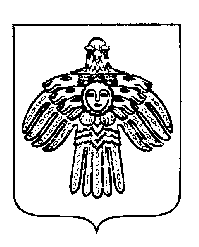 «ПЕЧОРА»МУНИЦИПАЛЬНÖЙ  РАЙОНСААДМИНИСТРАЦИЯ РАСПОРЯЖЕНИЕТШÖКТÖМРАСПОРЯЖЕНИЕТШÖКТÖМРАСПОРЯЖЕНИЕТШÖКТÖМ« 19  » декабря 2019 г.г. Печора,  Республика Коми                                    №  1590-рОб утверждении плана основных мероприятий по подготовке и проведению празднования 150-летия со дня рождения И.А. БунинаИ.о. главы муниципального района-руководителя администрацииА.В. Анищик№Наименование мероприятияСроки проведенияОтветственный исполнительВыставки, посвященные творчеству И.А. Бунина Сентябрь -октябрь 2020 г.Управлениеобразования MP«Печора»Управление культуры и туризма МР «Печора»Конкурсы чтецов произведений И.А. БунинаСентябрь -ноябрь 2020 г.Управлениеобразования MP«Печора»Тематические уроки, викторины, декады, посвященные творчеству И.А. БунинаСентябрь -ноябрь 2020 г.Управлениеобразования MP«Печора»Беседа «Войди в мой мир, и ты его полюбишь»Октябрь 2020 г.Управление культуры и туризма МР «Печора»Тематический вечер для молодежи, посвященный 150-летию со дня рождения И.А. БунинаОктябрь 2020 г.Управление культуры и туризма МР «Печора»Размещение в газете «Печорское время» информационных материалов, посвященных 150-летию со дня рождения И.А. Бунина (по заявкам)Согласно плану мероприятийСектор информационно-аналитической работы и общественных связей администрации МР «Печора»